                                             Домашнее задание № 31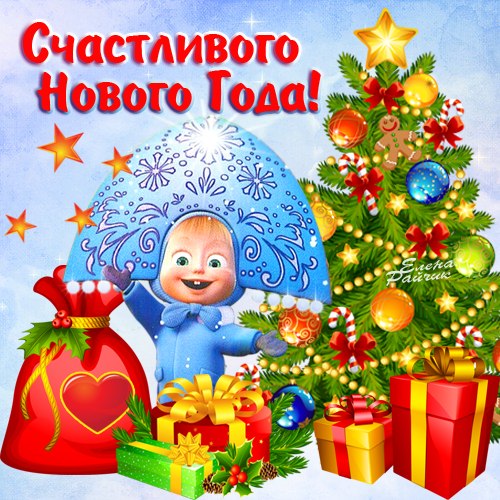 Уважаемые дети и родители!Поздравляем вас с наступающим новым годом!Желаем вам успехов и больших достижений.В новом, 2018 году, мы увидимся 10 января, в среду, на занятиях «Курсов по подготовке в 1 класс»Дата: 26.12.2017Следующее занятие 29.12. 2017 пятницаСбор групп на площадке в 17.15  (просьба  не опаздывать)Смотрите информацию на сайте: www.lic82.ruПредметГруппаДатаДомашнее заданиеПринадлежности для урокаРечь1-929.12.20171. «Азбука» с.87 (анализ трех слов: ударение, слоги, звуковая модель)2. Рабочая тетрадь №2 с.20-211. Азбука2. Рабочая тетрадь № 2,43. Простые карандаши4. Цветные карандаши5. Логопедические тетради все 4Математика1-929.12.20171.Учебник-тетрадь «Раз ступенька, два ступенька» 1ч- с.59 № 6- упражнение в клеточках1. Учебник-тетрадь «Раз ступенька, два ступенька»2. Тетрадь в крупную клеточкуПодготовка руки к письму1-329.12.2017Папка «Готовимся к школе»,  лист 18Отточенные цветные карандаши (на каждое занятие)Простой карандаш (на каждое занятие)Тетрадь в крупную клетку (на каждое занятие)Подготовка руки к письму4-910.01.2018Папка «Готовимся к школе»,  лист 17Папка «Готовимся к школе», лист 27 и Лист-приложение к немуНожницыКлей-карандашВлажные салфеткиКлеёнкаОбщение1-310.01.2018Занятие 16, задания отмеченные галочкой «За три месяца до школы»Общение4-929.12.2017Занятие 15, задания отмеченные галочкой«За три месяца до школы»